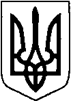 КИЇВСЬКА ОБЛАСТЬТЕТІЇВСЬКА МІСЬКА РАДАVІІІ СКЛИКАННЯСЬОМА  СЕСІЯПРОЄКТ РІШЕННЯ   24 червня 2021 року                                                                       №      - 07 -VIIІПро  перепрофілювання (зміну типу) Теліжинецького  НВО «Загальноосвітня школа І – ІІІ ступенів – дитячий садок»  Тетіївської міської ради та  присвоєння даному закладу імені Івана Драча    Відповідно до пункту 30 частини 1 статті 26 Закону України «Про місцеве самоврядування в Україні», статті 3 Закону України «Про  присвоєння юридичним особам та об’єктам права власності імен (псевдонімів) осіб, ювілейних та святкових дат, назв і дат історичних подій»,  статті 32 та частини 1 статті 35 Закону України  «Про повну загальну середню освіту»,  враховуючи клопотання Теліжинецького навчально - виховного об’єднання «Загальноосвітня школа  І – ІІІ ступенів – дитячий садок» Тетіївської міської ради,  висновки і рекомендації комісії з питань соціального захисту, охорони здоров’я, освіти, культури, молоді і  спорту, з метою увіковічення  пам’яті видатного політичного і громадського діяча України,  приведення мережі закладів  освіти у відповідність  з чинним законодавством, Тетіївська міська рада                                          В И Р І Ш И Л А: 1. Перепрофілювати (змінити тип) Теліжинецького  НВО «Загальноосвітня школа  І – ІІІ ступенів – дитячий садок»  Тетіївської міської ради  на  Теліжинецький ліцей. 2. Присвоїти  Теліжинецькому ліцею  ім’я Івана Драча.3. Затвердити повну назву закладу освіти: Теліжинецький ліцей імені Івана Драча Тетіївської міської ради  Київської області.4. Затвердити  статут Теліжинецького ліцею  імені Івана Драча Тетіївської міської ради  Київської області.5. Визначити вищим  органом управління юридичної особи Теліжинецький  ліцей   імені Івана Драча Тетіївську міську раду.6.  Директору Теліжинецького ліцею  імені Івана Драча  (Т. Костюк) забезпечити здійснення необхідних організаційно – правових заходів по перепрофілюванню (зміни типу) закладу та у зв’язку із наданням  імені визначного діяча України та  реєстрації статутних документів в органах державної реєстрації.7. Контроль за виконанням цього рішення покласти на постійну комісію з питань соціального захисту, охорони здоров’я, освіти, культури, молоді і  спорту (О.Лях), заступника міського голови з гуманітарних питань Н. Дячук та  начальника відділу освіти В. Васютинського.       Міський голова                                                  Богдан БАЛАГУРА 